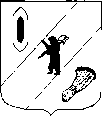 АДМИНИСТРАЦИЯ  ГАВРИЛОВ-ЯМСКОГОМУНИЦИПАЛЬНОГО  РАЙОНАПОСТАНОВЛЕНИЕ20.08.2018   № 967Об утверждении Порядка предоставления поддержки социально-ориентированным некоммерческим организациям В соответствии с Федеральными законами от 06.10.2003 № 131-ФЗ «Об общих принципах организации местного самоуправления в Российской Федерации», от 12.01.1996 № 7-ФЗ «О некоммерческих организациях», статьей 78.1 Бюджетного кодекса Российской Федерации, Правилами персонифицированного финансирования дополнительного образования детей в Ярославской области, утвержденными приказом департамента образования Ярославской области от 07.08.2018 № 19-нп, Муниципальной программой «Развитие образования и молодежной политики в Гаврилов-Ямском муниципальном районе на 2014-2020 годы», утвержденной постановлением Администрации Гаврилов-Ямского  муниципального района от 03.10.2014    № 1390, руководствуясь ст.26 Устава Гаврилов-Ямского муниципального района,АДМИНИСТРАЦИЯ  МУНИЦИПАЛЬНОГО  РАЙОНА  ПОСТАНОВЛЯЕТ:1. Утвердить Порядок предоставления поддержки социально-ориентированным некоммерческим организациям на реализацию в 2018 году проекта по обеспечению развития системы дополнительного образования детей в Гаврилов-Ямском муниципальном районе в части внедрения механизма персонифицированного финансирования (приложение).2. Контроль   за   исполнением    постановления     возложить    на первого заместителя Главы Администрации муниципального района Забаева А.А.3. Постановление опубликовать в районной массовой газете «Гаврилов-Ямский вестник» и разместить на официальном сайте Администрации Гаврилов-Ямского муниципального района в сети Интернет. 4. Постановление вступает в силу с момента официального опубликования.Глава Администрациимуниципального района		                                          В.И.СеребряковПриложение к постановлениюАдминистрации Гаврилов-Ямскогомуниципального районаот 20.08.2018 № 967ПОРЯДОК ПРЕДОСТАВЛЕНИЯ ПОДДЕРЖКИ СОЦИАЛЬНО - ОРИЕНТИРОВАННЫМ НЕКОММЕРЧЕСКИМ ОРГАНИЗАЦИЯМ НА реализацию в 2018 году проекта по обеспечению развития системы дополнительного образования детей в ГАВРИЛОВ-ЯМСКОМ МУНИЦИПАЛЬНОМ РАЙОНЕ в части внедрения Механизма персонифицированного финансирования Общие положения.Настоящий Порядок разработан в соответствии с Федеральными законами от 06.10.2003 № 131-ФЗ «Об общих принципах организации местного самоуправления в Российской Федерации», от 12.01.96 № 7-ФЗ «О некоммерческих организациях», статьей 78.1 Бюджетного кодекса Российской Федерации, Муниципальной программой «Развитие образования и молодежной политики в Гаврилов-Ямском муниципальном районе на 2014-2020 годы», утвержденной постановлением Администрации Гаврилов-Ямского  муниципального района от 03.10.2014 № 1390 и устанавливает условия и механизм предоставления юридическим лицам, признаваемым в соответствии с законодательством Российской Федерации социально ориентированными некоммерческими организациями, (далее - Организация) поддержки в форме субсидий (далее - субсидия) на реализацию в 2018 году  проекта по обеспечению развития системы дополнительного образования детей в Гаврилов-Ямском муниципальном районе в части внедрения механизма персонифицированного финансирования (далее – Проект), в рамках реализации основного мероприятия «Обеспечение персонифицированного финансирования дополнительного образования детей». Главным распорядителем средств бюджета Гаврилов-Ямского муниципального района, осуществляющим предоставление субсидий Организациям в соответствии с настоящим Порядком, является Управление образования Администрации Гаврилов-Ямского муниципального района (далее – Уполномоченный орган).Субсидия предоставляется в пределах бюджетных ассигнований и лимитов бюджетных обязательств, предусмотренных сводной бюджетной росписью и бюджетной росписью Уполномоченного органа на данные цели.Субсидия предоставляется Организациям в 2018 году в целях обеспечения их затрат на реализацию Проекта и может быть использована на следующие цели:оплата услуг, предоставляемых детям с использованием сертификатов дополнительного образования, выданных в Гаврилов-Ямском муниципальном районе (далее – сертификат дополнительного образования), в соответствии с заключаемыми Организацией договорами об оплате дополнительного образования с организациями и индивидуальными предпринимателями, осуществляющими образовательную деятельность по реализации дополнительных общеобразовательных программ, включенными в реестр поставщиков образовательных услуг системы персонифицированного финансирования дополнительного образования детей Ярославской  области (далее - поставщики образовательных услуг).оплата труда специалистов, участвующих в реализации Проекта, в том числе специалистов, привлекаемых для этих целей по гражданско-правовым договорам.выплата начислений на оплату труда специалистов.приобретение коммунальных услуг, услуг связи, транспортных услуг, необходимых для обеспечения реализации Проекта.арендные платежи;приобретение расходных материалов, используемых при реализации Проекта.Затраты на банковское обслуживание, связанные с реализацией Проекта.Объем субсидии, предоставляемой Организации, ежемесячно определяется на основании оценки обязательств Организации по оплате услуг, указанных в подпункте 1) пункта 4 настоящего Порядка по формуле:где – порядковый номер месяца, для реализации Проекта в котором предоставляется субсидия; – порядковый номер услуги, оказываемой в рамках Проекта; объем обязательств Организации по оплате i-й услуги  по реализации дополнительной общеобразовательной программы поставщиком образовательных услуг ребенку по договору, заключенному с использованием сертификата дополнительного образования в соответствии с Правилами персонифицированного финансирования дополнительного образования детей в Ярославской области, утвержденными приказом департамента образования Ярославской области от   №  . (далее - Правила персонифицированного финансирования), в месяце t. Совокупный объем указанных обязательств в расчете на одного ребенка, использующего сертификат дополнительного образования, не может превышать норматив обеспечения сертификатов персонифицированного финансирования, установленный для соответствующей категории детей в соответствии с Программой персонифицированного финансирования дополнительного образования детей в Гаврилов-Ямском муниципальном районе на 2018 год, утвержденной приказом Управления образования Администрации Гаврилов-Ямского муниципального района от 28.06.2018 № 177 (далее – Программа персонифицированного финансирования); объем затрат Организации, осуществляемых по направлениям, указанным в подпунктах 2) - 6) пункта 4 настоящего Порядка, подлежащих обеспечению за счет субсидии, определяемый на основании заявки организации, в месяце t. Совокупный объем указанных затрат на весь срок реализации Проекта не может превышать 10 тыс. рублей, а также 1 процент от совокупных затрат Организации, подлежащих обеспечению за счет субсидии. – объем субсидии, предоставляемой Организации в месяце t. Совокупный объем субсидии не может превышать установленный Программой персонифицированного финансирования объем обеспечения сертификатов дополнительного образования в статусе сертификатов персонифицированного финансирования в период действия Программы персонифицированного финансирования.Условия и порядок предоставления субсидии.Право на получение субсидии из бюджета Гаврилов-Ямского муниципального района предоставляется одной Организации, удовлетворяющей требованиям, определенным пунктом 7 настоящего Порядка, по результатам конкурса, проводимого Уполномоченным органом.Организация на 1 августа 2018 года должна соответствовать следующим требованиям: у Организации должна отсутствовать неисполненная обязанность по уплате налогов, сборов, страховых взносов, пеней, штрафов, процентов, подлежащих уплате в соответствии с законодательством Российской Федерации о налогах и сборах.у Организации должна отсутствовать просроченная задолженность по возврату в бюджет Гаврилов-Ямского муниципального района субсидий, бюджетных инвестиций, предоставленных в том числе в соответствии с иными правовыми актами, и иная просроченная задолженность перед бюджетом Гаврилов-Ямского муниципального района.Организация не должна находиться в процессе реорганизации, ликвидации, банкротства;Организация в соответствии с законодательством Российской Федерации признается социально ориентированной некоммерческой организацией и осуществляет в соответствии с учредительными документами благотворительную деятельность и (или) деятельность в области образования.В целях проведения конкурса Уполномоченный орган:не менее чем за 10 календарных дней до истечения срока подачи заявок на участие в конкурсе (далее - заявка) размещает на официальном сайте Администрации Гаврилов-Ямского муниципального района в информационно-телекоммуникационной сети "Интернет" объявление о проведении конкурса и конкурсную документацию, включающую в себя:требования к содержанию, форме и составу заявки, включая требования к Проекту;порядок, место, дату начала и дату окончания срока подачи заявок;порядок и сроки внесения изменений в конкурсную документацию;порядок, место, дату и время рассмотрения заявок;порядок и сроки оценки заявок;сроки размещения на официальном сайте Администрации Гаврилов-Ямского муниципального района в информационно-телекоммуникационной сети "Интернет" информации о результатах конкурса;проект соглашения о предоставлении субсидии, заключаемого между Уполномоченным органом и Организацией;порядок и сроки заключения соглашения о предоставлении субсидии;образует конкурсную комиссию по проведению конкурса (далее – конкурсная комиссия), а также утверждает положение о конкурсной комиссии и ее состав;регистрирует заявки с прилагаемыми документами в порядке их поступления.Для участия в конкурсе Организации представляют в Уполномоченный орган заявки, оформленные в соответствии с требованиями, установленными в конкурсной документации, с приложением следующих документов:выписка из Единого государственного реестра юридических лиц, заверенная в установленном порядке и выданная не позднее, чем за один месяц до даты подачи документов;справки, заверенные в установленном порядке и выданные не позднее, чем за один месяц до даты подачи документов: налоговым органом об отсутствии просроченной задолженности по уплате налогов и иных обязательных платежей в бюджеты всех уровней бюджетной системы Российской Федерации;Фондом социального страхования Российской Федерации об отсутствии просроченной задолженности по уплате страховых взносов.справку организации об отсутствии просроченной задолженности по возврату в бюджет Гаврилов-Ямского муниципального района субсидий, бюджетных инвестиций и иной просроченной задолженности по состоянию на дату подписания заявки на участие в Конкурсе.гарантийное письмо за подписью руководителя Организации о готовности выполнения функций уполномоченной организации в Гаврилов-Ямском муниципальном районе в соответствии с Правилами персонифицированного финансирования (о готовности выполнения основного мероприятия программы в части внедрения механизма персонифицированного финансирования).копию Устава организации, заверенную руководителем в установленном порядке; документ, подтверждающий полномочия лица на осуществление действий от имени организации, в соответствии с которым должностное лицо обладает правом действовать от имени организации без доверенности.Программу (перечень мероприятий) реализации Проекта в 2018 году, включающая целевые показатели реализации Проекта.Документы, прилагаемые к заявке, должны быть представлены на бумажном и электронном носителях в формате PortableDocumentFormat (PDF).Оценка заявки Организации конкурсной комиссией проводится при выполнении Организацией следующих условий:Организация соответствует требованиям, установленным п. 7 настоящего Порядка;заявка оформлена в соответствии с требованиями, установленными в конкурсной документации;к заявке приложены все необходимые документы, предусмотренные подпунктами 1) - 6) п.9 настоящего Порядка;целевые показатели Проекта, представленного Организацией, соответствуют Программе персонифицированного финансирования в части нормативов обеспечения сертификатов персонифицированного финансирования, а также числа и структуры сертификатов дополнительного образования в статусе сертификатов персонифицированного финансирования.В случае несоблюдения одного или нескольких условий, установленных пунктом 10 настоящего Порядка, конкурсная комиссия выносит решение  об отказе Организации в предоставлении субсидии.Оценка заявки Организации конкурсной комиссией проводится по критериям (приложение 1).Субсидия предоставляется единственной Организации – победителю конкурса, набравшей по результатам оценки заявки конкурсной комиссией наибольшее число баллов по критериям оценки заявки, указанным в пункте 11 настоящего Порядка согласно приложению 1 к настоящему Порядку. В случае если наибольшее число баллов по результатам оценки заявок наберут несколько Организаций, конкурсная комиссия вправе определить победителя конкурса из числа указанных Организаций посредством тайного голосования простым большинством голосов. Предоставление субсидии на цели, указанные в пункте 4 настоящего Порядка, осуществляется Уполномоченным органом соответствии со сводной бюджетной росписью бюджета Гаврилов-Ямского муниципального района в пределах лимитов бюджетных обязательств, предусмотренных на реализацию мероприятия «Обеспечение персонифицированного финансирования дополнительного образования детей» Муниципальной программы «Развитие образования и молодежной политики в Гаврилов-Ямском муниципальном районе на 2014-2020 годы», утвержденной постановлением Администрации Гаврилов-Ямского  муниципального района от 03.10.2014 № 1390.Субсидия предоставляется на основании соглашения, заключенного между Уполномоченным органом и Организацией, в котором предусматриваются:целевое назначение и предельный размер субсидии;перечень затрат, на финансовое обеспечение которых предоставляется субсидия;перечень документов и форму заявки о перечислении субсидии, представляемых организацией для получения субсидии;условия и порядок предоставления субсидии;порядок и сроки перечисления субсидии, а также возможность (отсутствие возможности) осуществления расходов, источником финансового обеспечения которых являются остатки субсидии, не использованные в текущем финансовом году;порядок проведения проверки соблюдения Организацией условий, целей и порядка предоставления и использования субсидии, установленных настоящим Порядком и соглашением о предоставлении субсидии, а также согласие Организации на проведение таких проверок;порядок и сроки представления отчетности об осуществлении расходов, источником финансового обеспечения которых является субсидия, по форме, установленной Уполномоченным органом;ответственность Организации за нарушение условий соглашения о предоставлении субсидии;порядок возврата субсидии в доход бюджета Гаврилов-Ямского муниципального района в случае нарушения условий, целей и порядка ее предоставления;Уполномоченный орган и Организация заключают Соглашение о предоставлении субсидии по форме согласно приложению 2 к настоящему Порядку в течение 5 календарных дней со дня определения Организации — победителя конкурса. В случае отказа Организации в подписании Соглашения, Уполномоченный орган вправе заключить соглашение с организацией, занявшей второе место в конкурсе. Перечисление субсидии осуществляется  Уполномоченным органом авансовыми платежами на основании заявок о перечислении субсидии, подаваемых Организацией не чаще 2 раз в месяц, на счет, открытый в подразделении расчетной сети Центрального банка Российской Федерации или кредитной организации, или на счет, открытый Организации территориальным органам Федерального казначейства в учреждениях Центрального банка Российской Федерации для учета денежных средств юридических лиц, не являющихся участниками бюджетного процессаТребования к отчетностиОрганизация ежеквартально не позднее 15-го числа месяца, следующего за отчетным кварталом, представляет в Уполномоченный орган:1) отчет о расходовании субсидии по форме согласно приложению 2 к Соглашению;2) копии первичных документов, подтверждающих расходование субсидии.В случае непредоставления Организацией вышеперечисленных документов в течение 2 рабочих дней по истечении срока, указанного в абзаце первом настоящего пункта, Уполномоченный орган принимает решение о прекращении предоставления субсидии и возврате средств субсидии Организацией, расходование которых не подтверждено документами.Субсидия в объеме средств, расходование которых не подтверждено документами, должна быть возвращена Организацией в течение 2 рабочих дней со дня получения решения Уполномоченного органа о прекращении предоставления субсидии.В случае не поступления средств в течение 2 рабочих дней со дня получения Организацией указанного решения, Уполномоченный орган в 3-месячный срок принимает меры по их взысканию в судебном порядке.Требования об осуществлении контроля за соблюдением условий, целей и порядка предоставления субсидии и ответственности за их нарушение.В случае выявления Уполномоченным органом фактов нарушения целей, условий и порядка предоставления субсидии, установленных настоящим Порядком и соглашением о предоставлении субсидии, соответствующие средства подлежат возврату Организацией в доход бюджета Гаврилов-Ямского муниципального района в течение 2 рабочих дней с момента получения требования от Уполномоченного органа с указанием суммы возврата.В случае если на начало текущего финансового года образовался остаток субсидии, не использованной в отчетном финансовом году, Организация вправе использовать указанный остаток только после представления в Уполномоченный орган подтверждения потребности в нем и получения соответствующего письменного согласования Уполномоченного органа. Не использованный в отчетном финансовом году остаток Субсидии подлежит перечислению в доход бюджета Гаврилов-Ямского района в случае, если потребность в нем не согласована с Уполномоченным органом.Контроль за соблюдением целей, условий и порядка предоставления субсидий осуществляется Уполномоченным органом.Приложение №1 к Порядку предоставления поддержки социально-ориентированным некоммерческим организациям на реализацию проекта по обеспечению развития системы дополнительного образования детей в Гаврилов-Ямском муниципальном районе в части внедрения механизма персонифицированного финансированияКРИТЕРИИоценки заявок, предоставляемых социально-ориентированными некоммерческими организациями в целях участия в конкурсе на получение субсидии на реализацию в 2018 году проекта по обеспечению развития системы дополнительного образования детей в Гаврилов-Ямском муниципальном районе в части внедрения механизма персонифицированного финансирования Приложение №2 к Порядку предоставления поддержки социально-ориентированным некоммерческим организациям на реализацию проекта по обеспечению развития системы дополнительного образования детей в Гаврилов-Ямском муниципальном районе в части внедрения механизма персонифицированного финансированияСОГЛАШЕНИЕ №______о предоставлении в 2018 году субсидиииз бюджета Гаврилов-Ямского муниципального района некоммерческой организации___________________________________________________(наименование организации)на реализацию проекта по обеспечению развития системы дополнительного образования детей в Гаврилов-Ямском муниципальном районе в части внедрения механизма персонифицированного финансированияг. _______________                                                                          "__" _____________ 20__ г.Управление образования Администрации Гаврилов-Ямского муниципального района,  именуемое в дальнейшем «Главный распорядитель», в лице начальника Управления Романюка Андрея Юрьевича, действующего на основании Положения с одной стороны, и _______________________________________________________, именуемое в дальнейшем "Получатель", в лице _____________________________________________________, действующего на основании _______________________________________, с другой стороны,  именуемые  в  дальнейшем  "Стороны",  в  соответствии с Бюджетным кодексом Российской Федерации, решением Собрания представителей  от 21.12.2017г. № 88  «О бюджете Гаврилов-Ямского муниципального района на 2018 год и на плановый период 2019-2020 годов», Порядком предоставления поддержки социально-ориентированным некоммерческим организациям на реализацию в 2018 году проекта по обеспечению развития системы дополнительного образования детей в Гаврилов-Ямском муниципальном районе в части внедрения механизма персонифицированного финансирования, утвержденным Постановлением Администрации Гаврилов-Ямского муниципального района от____№_____ (далее – Порядок), Правилами персонифицированного финансирования дополнительного образования детей в Ярославской области, утвержденными приказом департамента образования Ярославской области от 07.08.2018 № 19-нп (далее – Правила персонифицированного финансирования) на основании протокола конкурсной комиссии от_____ №_____ заключили настоящее соглашение (далее – Соглашение) о нижеследующем.I. ПРЕДМЕТ СОГЛАШЕНИЯ   Предметом настоящего Соглашения является предоставление Получателю из бюджета Гаврилов-Ямского муниципального района в  2018 году  субсидии в рамках основного мероприятия «Обеспечение персонифицированного финансирования дополнительного образования детей» Муниципальной программы «Развитие образования и молодежной политики в Гаврилов-Ямском муниципальном районе на 2014-2020 годы», утвержденной постановлением Администрации Гаврилов-Ямского  муниципального района от 03.10.2014 № 1390 (далее - Субсидия) в целях финансового обеспечения затрат Получателя, связанных с реализацией проекта по обеспечению развития системы дополнительного образования детей в Гаврилов-Ямском муниципальном районе в части внедрения механизма персонифицированного финансирования (далее – Проект).II. ФИНАНСОВОЕ ОБЕСПЕЧЕНИЕ ПРЕДОСТАВЛЕНИЯ СУБСИДИИСубсидия предоставляется в соответствии с лимитами бюджетных обязательств, доведенными Главному распорядителю, как получателю средств бюджета Гаврилов-Ямского муниципального района на цели, указанные в разделе I настоящего Соглашения, по коду классификации расходов бюджетов Российской Федерации 85507030210112032632 в размере не более 950 000 (Девятьсот пятьдесят тысяч) рублей.III. УСЛОВИЯ И ПОРЯДОК ПРЕДОСТАВЛЕНИЯ СУБСИДИИ3.1.Субсидия предоставляется Получателю в соответствии с Порядком при соблюдении следующих условий:3.1.1. у Получателя отсутствует неисполненная обязанность по уплате налогов, сборов, страховых взносов, пеней, штрафов, процентов, подлежащих уплате в соответствии с законодательством Российской Федерации о налогах и сборах;3.1.2. у Получателя отсутствует просроченная задолженность по возврату в бюджет Гаврилов-Ямского муниципального района субсидий, бюджетных инвестиций, предоставленных в том числе в соответствии с иными правовыми актами, и иная просроченная задолженность перед бюджетом Гаврилов-Ямского муниципального района.3.1.3. Получатель не находится в процессе реорганизации, ликвидации, банкротства;3.1.4. Получатель в соответствии с законодательством Российской Федерации признается социально ориентированной некоммерческой организацией, и осуществляет в соответствии с учредительными документами благотворительную деятельность и деятельность в области образования.3.2. Обеспечение затрат, возникающих при осуществлении оплаты образовательных услуг, предоставляемых детям с использованием сертификатов дополнительного образования, выданных в Гаврилов-Ямском муниципальном районе, осуществляется при условии соблюдения Получателем требований Правил персонифицированного финансирования. С целью подтверждения возникновения затрат, связанных с осуществлением Получателем оплаты образовательных услуг, предоставляемых детям с использованием сертификатов дополнительного образования, выданных в Гаврилов-Ямском муниципальном районе, Получатель осуществляет ведение реестра всех договоров об обучении, заключенных родителями (законными представителями) детей – участников системы персонифицированного финансирования дополнительного образования с поставщиками образовательных услуг.3.3.Перечисление Субсидии осуществляется ежемесячно в соответствии с бюджетным законодательством Российской Федерации на отдельный счет Получателя, открытый в подразделении расчетной сети Центрального банка Российской Федерации или кредитной организации, или на счет, открытый Получателю территориальным органам Федерального казначейства в учреждениях Центрального банка Российской Федерации для учета денежных средств юридических лиц, не являющихся участниками бюджетного процесса на основании заявок на перечисление субсидии, оформляемых в соответствии с Приложением 1, не позднее 2-го рабочего дня, следующего за днем представления Получателем заявки на перечисление субсидии.  Субсидия предоставляется в целях обеспечения следующих затрат Получателя, возникающих при реализации Проекта:Оплата услуг, предоставляемых детям с использованием сертификатов дополнительного образования, выданных в Гаврилов-Ямском муниципальном районе (далее – сертификат дополнительного образования), в соответствии с заключаемыми Получателем договорами об оплате дополнительного образования с организациями и индивидуальными предпринимателями, осуществляющими образовательную деятельность по реализации дополнительных общеобразовательных программ, включенными в реестр поставщиков образовательных услуг системы персонифицированного финансирования дополнительного образования детей Ярославской области (далее – договор об оплате дополнительного образования; поставщики образовательных услуг).Оплата труда специалистов, участвующих в реализации Проекта, в том числе специалистов, привлекаемых для этих целей по гражданско-правовым договорам;Выплата начислений на оплату труда специалистов;Приобретение коммунальных услуг, услуг связи, транспортных услуг, необходимых для обеспечения реализации Проекта;Арендные платежи;Приобретение расходных материалов, используемых при реализации Проекта.Затраты на банковское обслуживание, связанные с реализацией Проекта.Совокупный объем затрат Получателя, осуществляемых по направлениям, указанным в пунктах 3.4.2 – 3.4.7 настоящего Соглашения, подлежащих обеспечению за счет субсидии, не может превышать 10 тыс. рублей и в структуре подлежащих обеспечению затрат не может превышать 1 процент от совокупных затрат Получателя, подлежащих обеспечению за счет субсидии.Использование Получателем средств субсидии на обеспечение затрат, не  предусмотренных пунктом 3.4 настоящего Соглашения, а также на обеспечение затрат, предусмотренных пунктами 3.4.2 – 3.4.7 настоящего Соглашения сверх ограничения, предусмотренного пунктом 3.5 настоящего Соглашения,  не допускается. В случае нецелевого использования бюджетных средств средства в размере предоставленной Субсидии перечисляются в доход бюджета Гаврилов-Ямского муниципального района в течение 2 рабочих дней с момента получения требования от Уполномоченного органа с указанием суммы возврата.IV. ВЗАИМОДЕЙСТВИЕ СТОРОН Главный распорядитель обязуется:Обеспечить предоставление Получателю Субсидию в соответствии с разделом III настоящего Соглашения.Осуществлять проверку представляемых Получателем заявок на  перечисление субсидии, указанных в пункте 0 настоящего Соглашения, в том числе на соответствие их Порядку, в течение 2 рабочих дней со дня их получения от Получателя.Обеспечивать перечисление Субсидии на счет Получателя, указанный в разделе VIII настоящего Соглашения, в соответствии с пунктом 0 настоящего Соглашения.Возместить убытки, понесенные Получателем в случае неисполнения главным распорядителем обязательств, предусмотренных настоящим Соглашением, в течение 15 рабочих дней со дня получения от Получателя требования о возмещении убытков.Осуществлять контроль за соблюдением Получателем порядка, целей и условий предоставления Субсидии, установленных Порядком и настоящим Соглашением, путем проведения плановых и (или) внеплановых проверок.В случае, если Получателем допущены нарушения условий и обязательств, предусмотренных Порядком, и (или) настоящим соглашением, и (или) фактов нарушения требований Правил персонифицированного финансирования, направлять Получателю требование об обеспечении возврата средств Субсидии в доход бюджета Гаврилов-Ямского муниципального района в течение 2 рабочих дней с момента получения требования от Уполномоченного органа с указанием суммы возврата.Выполнять иные обязательства, установленные бюджетным законодательством Российской Федерации, Порядком и настоящим Соглашением.Главный распорядитель вправе:Принимать решение об изменении условий настоящего Соглашения в соответствии с пунктом 7.3 настоящего Соглашения, в том числе на основании информации и предложений, направленных Получателем в соответствии с пунктом 4.4.2 настоящего Соглашения, включая изменение размера Субсидии.Принимать в соответствии с бюджетным законодательством Российской Федерации решение о наличии или отсутствии потребности в направлении в 2019 году остатка Субсидии, не использованного в 2018 году, на цели, указанные в разделе I настоящего Соглашения, не позднее 10 рабочих дней со дня получения от Получателя документов, обосновывающих потребность в направлении остатка Субсидии на указанные цели.Приостанавливать  предоставление Субсидии в случае установления Главным распорядителем   факта(ов) нарушения Получателем Правил персонифицированного финансирования,    порядка,    целей   и   условий   предоставления   Субсидии, предусмотренных  Порядком и настоящим Соглашением, в   том   числе   указания   в  заявках на перечисление субсидии,  представленных  Получателем  в соответствии с настоящим Соглашением, недостоверных сведений, или получения от органа финансового контроля информации о таких нарушениях, до устранения указанных  нарушений  с  обязательным  уведомлением  Получателя  не позднее 2-го рабочего дня с даты принятия решения  о приостановлении предоставления Субсидии.Запрашивать у Получателя документы и информацию, необходимые для осуществления контроля за соблюдением Получателем порядка, целей и условий предоставления Субсидии, установленных Порядком предоставления Субсидии и настоящим Соглашением, в соответствии с пунктом 4.1.5. настоящего Соглашения.Осуществлять иные права в соответствии с бюджетным законодательством Российской Федерации и Порядком предоставления Субсидии.Получатель обязан:Представить Главному распорядителю при заключении настоящего Соглашения согласие Получателя на осуществление Главным распорядителям и уполномоченными органами финансового контроля проверок соблюдений условий, установленных Соглашением.Ежемесячно представлять Главному распорядителю заявки на перечисление Субсидии в соответствии с пунктом 0 настоящего Соглашения.Вести обособленный аналитический учет операций, осуществляемых  за счет Субсидии.Осуществлять реализацию Проекта с соблюдением Правил персонифицированного финансирования.Заключать договоры об оплате дополнительного образования детей в соответствии с Правилами персонифицированного финансирования с поставщиками образовательных услуг, осуществляющими образовательную деятельность на территории Гаврилов-Ямского района, в случае наличия запроса со стороны поставщиков образовательных услуг.Осуществлять платежи, предусмотренные пунктом 3.4.1 настоящего Соглашения в соответствии с Правилами персонифицированного финансирования и только в целях оплаты обучения детей, которым предоставлены сертификаты дополнительного образования и перечень которых согласован с Главным распорядителем.Перечислить полученную Субсидию (остаток Субсидии) на лицевой счет Главного распорядителя не позднее 2 (двух) рабочих дней с момента возникновения обстоятельства, свидетельствующего о прекращении потребности в выделенной (полученной) Субсидии (остатка субсидии).Ежеквартально представлять Главному распорядителю подписанную в установленном порядке отчетность об осуществлении расходов в соответствии с Приложением 2, источником финансового обеспечения которых является Субсидия, не позднее 15-го числа месяца, следующего за отчетным кварталом.направлять Субсидию на финансовое обеспечение затрат, определенных в пункте 3.4 настоящего Соглашения.Направлять по запросу Главного распорядителя документы и информацию, необходимые для   осуществления контроля за соблюдением порядка, целей и условий предоставления Субсидии в соответствии с пунктом  4.2.4 настоящего Соглашения, в течение 5 рабочих дней со дня получения указанного запроса.В случае получения от Главного распорядителя требования в соответствии с пунктом 4.1.6 настоящего Соглашения:устранять факт(ы) нарушения порядка, целей и условий предоставления Субсидии в сроки, определенные в указанном требовании;возвращать в бюджет Гаврилов-Ямского муниципального района Субсидию в размере и в сроки, определенные в указанном требовании.Возвращать неиспользованный   остаток   Субсидии   в доход бюджета Гаврилов-Ямского муниципального района в случае отсутствия решения Главного распорядителя о наличии потребности в направлении не использованного в 2018 году остатка Субсидии на цели, указанные в разделе I настоящего Соглашения, в срок до "17" января 2019 г.Предоставлять Главному распорядителю сведения:о возбуждении в отношении Получателя производств по делам о несостоятельности (банкротстве), задолженности по налогам и иным обязательным платежам в бюджеты бюджетной системы Российской Федерации, представив заявление о прекращении выплаты Субсидий в день, когда Получателю стало известно о возбуждении в отношении него производства по указанным обстоятельствам.о принятии решения о реорганизации в недельный срок с даты принятия такого решения.об изменении реквизитов Получателя, обеспечив в течение 5-ти рабочих дней заключение дополнительного соглашения к настоящему СоглашениюОбеспечивать полноту и достоверность сведений, представляемых Главному распорядителю в соответствии с настоящим Соглашением. Выполнять иные обязательства в соответствии с законодательством Российской Федерации и Правилами предоставления субсидии. Получатель вправе:Обращаться к Главному распорядителю за разъяснениями по вопросам исполнения настоящего Соглашения.Направлять Главному распорядителю предложения о внесении изменений в настоящее Соглашение в соответствии с пунктом  7.3 настоящего Соглашения, в том числе в случае установления необходимости изменения   размера   Субсидии   в связи с изменением Программы персонифицированного финансирования;Направлять в 2019 году неиспользованный  остаток  Субсидии, полученной  в  соответствии  с  настоящим  Соглашением  (при  наличии),  на осуществление  выплат  в  соответствии  с  целями,  указанными  в разделе I настоящего Соглашения, в случае принятия Главным распорядителем соответствующего   решения   в  соответствии  с  пунктом  4.2.2. настоящего Соглашения.Осуществлять иные права в соответствии с бюджетным законодательством Российской Федерации и Порядком предоставления субсидии.V. ОСНОВАНИЯ И ПОРЯДОК ПРИОСТАНОВЛЕНИЯ (СОКРАЩЕНИЯ)ПЕРЕЧИСЛЕНИЯ И ВЗЫСКАНИЯ СУБСИДИИВ случае если на начало текущего финансового года образовался остаток Субсидии, не использованной в отчетном финансовом году, Получатель вправе использовать указанный остаток только после представления Главному распорядителю подтверждения потребности в нем и получения соответствующего письменного согласования Главным распорядителем в сроки, установленные Соглашением. Не использованный в отчетном финансовом году остаток Субсидии подлежит перечислению в доход бюджета Гаврилов-Ямского муниципального района в случае, если потребность в нем не согласована с Главным распорядителем.В случае нецелевого использования Получателем Субсидии средства в размере части Субсидии, использованной нецелевым образом, подлежат перечислению в доход бюджета Гаврилов-Ямского муниципального района в течение 2 рабочих дней с момента получения требования от Уполномоченного органа с указанием суммы возврата. В случае расторжения настоящего Соглашения Получатель перечисляет средства в размере неиспользованной Субсидии в доход бюджета Гаврилов-Ямского муниципального района в течение 2 рабочих дней с момента получения требования от Уполномоченного органа с указанием суммы возврата.Контроль за соблюдением условий предоставления Субсидий осуществляется Главным распорядителем.VI. ОТВЕТСТВЕННОСТЬ СТОРОН6.1.За неисполнение или ненадлежащее исполнение условий настоящего Соглашения Стороны несут ответственность, предусмотренную законодательством Российской Федерации.VII. ЗАКЛЮЧИТЕЛЬНЫЕ ПОЛОЖЕНИЯСпоры, возникающие между Сторонами в связи с исполнением настоящего Соглашения, решаются ими, по возможности, путем проведения переговоров с оформлением соответствующих протоколов или иных документов. При недостижении согласия споры между Сторонами решаются в судебном порядке.Настоящее Соглашение вступает в силу с даты его подписания лицами, имеющими право действовать от имени каждой из Сторон, но не ранее доведения лимитов бюджетных обязательств, указанных в пункте 2.1 настоящего Соглашения, и действует до и действует по 31.12.2018, в части неисполненных обязательств до полного исполнения Сторонами своих обязательств по настоящему СоглашениюИзменение настоящего Соглашения, в том числе в соответствии с положениями пункта 4.2.1. настоящего Соглашения, осуществляется по соглашению Сторон и оформляется в виде дополнительного соглашения к настоящему Соглашению, которое является его неотъемлемой частью, и вступает в действие после его подписания Сторонами. Изменение настоящего Соглашения в одностороннем порядке в части объемов предоставляемой субсидии возможно в случае уменьшения/увеличения Главному распорядителю ранее доведенных лимитов бюджетных обязательств на предоставление субсидии в целях реализации мероприятия «Обеспечение персонифицированного финансирования дополнительного образования детей» Муниципальной программы «Развитие образования и молодежной политики в Гаврилов-Ямском муниципальном районе на 2014-2020 годы», утвержденной постановлением Администрации Гаврилов-Ямского  муниципального района от 03.10.2014 № 1390.Расторжение настоящего Соглашения возможно при взаимном согласии Сторон.Расторжение настоящего Соглашения Главным распорядителем в одностороннем порядке возможно в случае:реорганизации или прекращения деятельности Получателя;нарушения Получателем порядка, целей и условий предоставления Субсидии, установленных Порядком и настоящим Соглашением;нарушения Получателем требований Правил персонифицированного финансированияРасторжение настоящего Соглашения Получателем в одностороннем порядке не допускается.Настоящее Соглашение заключено Сторонами в форме бумажного документа в двух экземплярах, по одному экземпляру для каждой из Сторон.К настоящему Соглашению прилагаются и являются его неотъемлемыми частями приложения, подписанные Сторонами:Приложение 1. Форма заявки на предоставление субсидии.Приложение 2.Форма отчета о расходовании субсидии.VIII. АДРЕСА, РЕКВИЗИТЫ И ПОДПИСИ СТОРОНПриложение № 1к Соглашениюот "__" _________ 20__ г. N ___Заявка на предоставление субсидии._______________________________________________________ (далее – Уполномоченная организация) просит Вас перечислить в рамках соглашения от "__" _________ 20__ г. №___ (далее – Соглашение) с целью обеспечения затрат Уполномоченной организации, возникающих при реализации Проекта по обеспечению развития системы дополнительного образования детей в Гаврилов-Ямском муниципальном районе в части внедрения механизма персонифицированного финансирования, в __________ месяце 2018 года субсидию в размере __________ рублей 00 коп. За счет средств указанной субсидии будут обеспечены следующие затраты Уполномоченной организации:оплата образовательных услуг, оказанных в рамках договоров об обучении, представленных в приложении 1 к настоящей заявке детям с использованием сертификатов дополнительного образования, выданных в Гаврилов-Ямском муниципальном районе в соответствии с заключенными договорами об оплате дополнительного образования с поставщиками образовательных услуг, в объеме __________ рублей 00 коп.иные затраты, предусмотренные Проектом, в объеме __________ рублей 00 коп.Приложение 1. Реестр действующих в ______ месяце 2018 года договоров об обучении детей - участников системы персонифицированного финансированияПриложение № 2к Соглашениюот "__" _________ 20__ г. N ___ОТЧЕТо расходовании субсидии                              ________________________________________________(наименование социально ориентированнойнекоммерческой организации)за _____ квартал 20_____ годаРуководитель ___________________________________Главный бухгалтер ______________________________М.П. № п/пНаименование критерияПорядок оценки критерия и соответствующее ему количество баллов1Проработанность Проекта и соответствие его показателям Программы персонифицированного финансирования; - Проект признается соответствующим Программе персонифицированного финансирования, мероприятия Проекта взаимоувязаны с задачами внедрения механизма персонифицированного финансирования - 5 баллов;- Проект признается соответствующим Программе персонифицированного финансирования, но мероприятия Проекта расходятся с задачами внедрения механизма персонифицированного финансирования - 3 балла;- Целевые показатели проекта не соответствуют Программе персонифицированного финансирования - 0 баллов.2Кадровый потенциал Организации- Организация имеет в штате лиц, обеспечивающих юридическое сопровождение деятельности (штатных юристов):1 и более – 10 баллов; (подтверждается копией штатного расписания и копиями трудовых договоров, заверенных руководителем в установленном порядке).- Организация имеет в штате лиц, обеспечивающих финансовое   сопровождение деятельности (штатных бухгалтеров).1– 5 баллов; 2 и более - 10 баллов;(подтверждается копией штатного расписания и копиями трудовых договоров, заверенных руководителем в установленном порядке).- Организацией заключены договоры о приобретении юридических услуг - 3 балла; (подтверждается копиями договоров, заверенных руководителем в установленном порядке).Организацией заключены договоры о приобретении финансовых услуг - 3 балла; (подтверждается копиями договоров, заверенных руководителем в установленном порядке).Отсутствие в штате и отсутствие привлечения организацией лиц, обеспечивающих юридическое (юристов) и финансовое (бухгалтеров) сопровождение деятельности и (или) не подтверждение данных фактов - 0 баллов.3Ресурсный потенциал ОрганизацииОрганизация имеет необходимую для реализации Проекта оргтехнику и рабочие компьютерные места: - Количество оборудованных рабочих компьютерных мест: (рабочее место (стол, стул (кресло)), компьютер, принтер, сканер, подключение к сети «Интернет»):1-3 места -3 балла;4 -9 мест – 5 баллов.10 мест и более – 10 баллов.(подтверждается справкой на бланке организации за подписью руководителя о количестве оргтехники и рабочих мест для реализации Проекта).- Рабочие компьютерные места и оргтехника у Организации отсутствуют или их наличие не подтверждено (0 баллов).НаименованиеГлавного распорядителяНаименование ПолучателяОГРН, ОКТМООГРН, ОКТМОМесто нахождения:(юридический адрес)Место нахождения:(юридический адрес)ИНН/КППИНН/КПППлатежные реквизиты:Платежные реквизиты:Сокращенное наименованиеГлавного распорядителя_____________________________________Сокращенное наименованиеПолучателя ___________________________________________________________________________наименование должности руководителя_____________/______________________ (подпись)            (расшифровка подписи)______________________________________ наименование должности руководителя_____________/______________________  (подпись)            (расшифровка подписи)N п/пНомер сертификата дополнительного образованияРеквизиты договора об обучении (твердой оферты)Объем обязательств Уполномоченной организации за текущий месяц в соответствии с договорами об обучении (твердыми офертами)1.2.…N.                          Наименование Уполномоченной организации                          Наименование Уполномоченной организацииРуководительГлавный бухгалтер_________________/_________________/М.П._________________/_________________/№ п/пСумма предоставленной субсидии на момент представления отчета (руб.)Наименование фактически понесенных расходовСумма фактически понесенных расходов (руб.)Дата направления средств на покрытие расходовНеиспользованный остаток средств субсидии на момент представления отчета (руб.)Состав и количество прилагаемых документов, подтверждающих расходыПримечание12…MИтого:Итого: